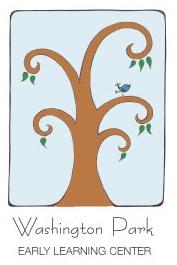 2019 Washington Park Early Learning Center Silent Auction Donation FormThank you for your generous gift to the 2019 WPELC Silent Auction. Your                                generosity helps support over 40 years of love, laughter and learning at WPELC!Donor Information (Please complete all sections)Donor or Contact Name:  ____________________________________________________________________________Business Name:   ____________________________________________________________________________________  	Address:  _____________________________________________________________________________________________	City:  __________________________________________          State:  ____________              Zip:  _________________ 					Phone Number: _____________________________	Email Address: ______________________________________	      Please check this box if you agree to have correspondence specifically regarding this donation sent to you via email.  My Donation is:            Gift Certificate             Product              OtherValue ($):  ______________________________      Expiration (if applicable): ______________________________Restrictions: __________________________________________________________________________________________	Advertising Materials Included (Menu, Brochure, Card, Etc.):             YES               NOMy Donation (please circle):       Is Included          Needs to be picked up      Will be delivered  Please provide expected delivery date if item is to be delivered:  _______________________________         _________________________________________________________________________________________________________Donation Description   (to be filled out by WPELC Family Solicitor)Donation Title:  ______________________________________________________________________________________Sell Your Item! Describe the donation in 2-3 sentences:  ___________________________________________________________________________________________________________________________________________________________________________________________________________________________________________________________________________________________________________________________WPELC Family Solicitor Name: ___________________________________________________________________